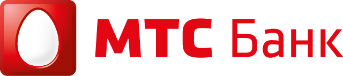 ЗАКУПОЧНАЯ ДОКУМЕНТАЦИЯ (ЗД)1. Общие положения.Все термины и определения, используемые в настоящей ЗД, трактуются в значении, приведенном в Правилах закупок, с которыми необходимо ознакомиться перед прочтением настоящей ЗД.1.2. Организатор – ПАО «МТС-Банк» - юридический адрес: Российская Федерация, 115432, г. Москва, пр-т Андропова, д.18, стр.1 (далее – Банк).2.Требования к предмету Закупки. Критерии оценки.3. Состав предложения Участника. Требования к содержанию предложения.3.1. Данный раздел содержит предъявляемые Организатором требования к перечню, содержанию и оформлению Участником документов, входящих в «Состав предложения Участника».Предмет Закупки: по проведению открытого запроса предложений на право заключения Договора на закупку мониторов LG ULTRAFINE 5K (27MD5KL-B) / или указанных аналогов и комплектующих (клавиатуры, мышки, стыковочные модули) по лотам:Лот № 1:Мониторы LG ULTRAFINE 5K (27MD5KL-B) (или указанные аналоги) – 5 шт.Лот № 2:Клавиатура Apple Wireless Keyboard – 10 шт.Мышка Apple wireless mouse – 10 шт.Стыковочный модуль (type-c to USB A, HDMI, rj-45) – 10 шт.Правила закупок ФИО контактных лиц Организатора, e-mail, телефонФИО контактных лиц Организатора, e-mail, телефонВопросы по содержанию ЗДОтветственный: Соколова НадеждаТелефон: +7 (495) 921-28-00, доб. 12-618, моб. +7 (915) 174-44-13e-mail: zakupki@mtsbank.ruДополнительный контакт: Слукина МарияТелефон/факс: +7(495) 921-28-00 (доб. 14-111)e-mail: zakupki@mtsbank.ruАдрес ЭТП «Сбербанк-АСТ»http://utp.sberbank-ast.ru/VIPНомер извещения на ЭТП «Сбербанк-АСТ»Номер извещения на ЭТП SBR028-2404030017Срок завершения приема предложений УчастниковНе позднее 13:00 (мск) 10.04.2024 г.Техническое задание Оценка предложений осуществляется по следующим критериям:Стоимость, руб.Состав предложенияУчастника, включенный в конвертФОРМАдокументаНа бумажном носителеНа электронном носителеНа электронном носителеНа электронном носителеСостав предложенияУчастника, включенный в конвертФОРМАдокументаНа бумажном носителеWord/ExсelWord/Exсel.PDFДокументы, перечисленные в п.2.2. «Правила закупки»- --+Коммерческое предложение по форме Спецификаций--++Подтверждение соответствия обязательным требованиям к УчастникуДокументы, подтверждающие соответствие согласно п. 1.7. Технического задания-- -+Анкета УчастникаДля юридических лиц:Для ИП, СЗГ и физических лиц:---+